Что такое Лазертаг.Это командная военно-тактическая игра нового поколения с использованием безопасного лазерного оружия и сенсоров, фиксирующих попадания.Каждый участник получает лазерную винтовку, способную стрелять инфракрасными лучами (аналогичные лучи используются телевизионным пультом для переключения каналов). На головах игроков находятся специализированные датчики, сигнализирующие о попадании. Если участник был «убит» – оружие отключается, а сам он отправляется в специально отведенную зону. Ход и принцип лазертаг игр.Базовый принцип лазертаг игр – одержать победу над командой противника. Среди основных моментов игры стоит выделить:При попадании раздается звуковой, а также вибрационный сигнал на головной повязке бойца.Радиус приема датчиков составляет 360 градусов.Количество попаданий, необходимых для «убийства» игрока, может варьироваться. Все зависит от особенностей сценария.При «смертельном» попадании у бойца отключается автомат, и он выбывает из игры.После «смерти» участник может «вылечится» на базе, либо обязан ждать полного окончания раунда (в зависимости от сценария).Лазертаг обладает значительным количеством преимуществ. К достоинствам данной дисциплины можно отнести:Возможность точной настройки оружия. Вооружение может наносить разный урон, возможна установка количества патронов в магазине, а также активация режима «дружественный огонь».В дополнительных средствах защиты нет надобности. Лазерные бои полностью безболезненны.Малый вес оборудования. Принять участие в игре могут мужчины, женщины и дети.Основные советы для новичков лазертага таковы:Внимательно изучайте обстановку на поле боя.Придерживайтесь командного стиля игры, не игнорируйте просьбы своих партнеров о помощи.Перемещение должно быть максимально бесшумным, даже незначительная ошибка может выдать ваше местоположение.Держите оружие наготове! Обстрел может начаться в любую минуту, не позвольте неприятелю застать вас врасплох.В отступлении нет ничего страшного. Лучше отступить и перегруппироваться, нежели потерять половину взвода впустую.Распространенные ошибкиВ поисках ответа на вопрос, как выиграть в лазертаг, бойцы разрабатывают свою собственную стратегию. Как правило, план, подготовленный новичком, содержит немало ошибок:Глухая оборона.Отсутствие отходных путей.Игра в одиночку.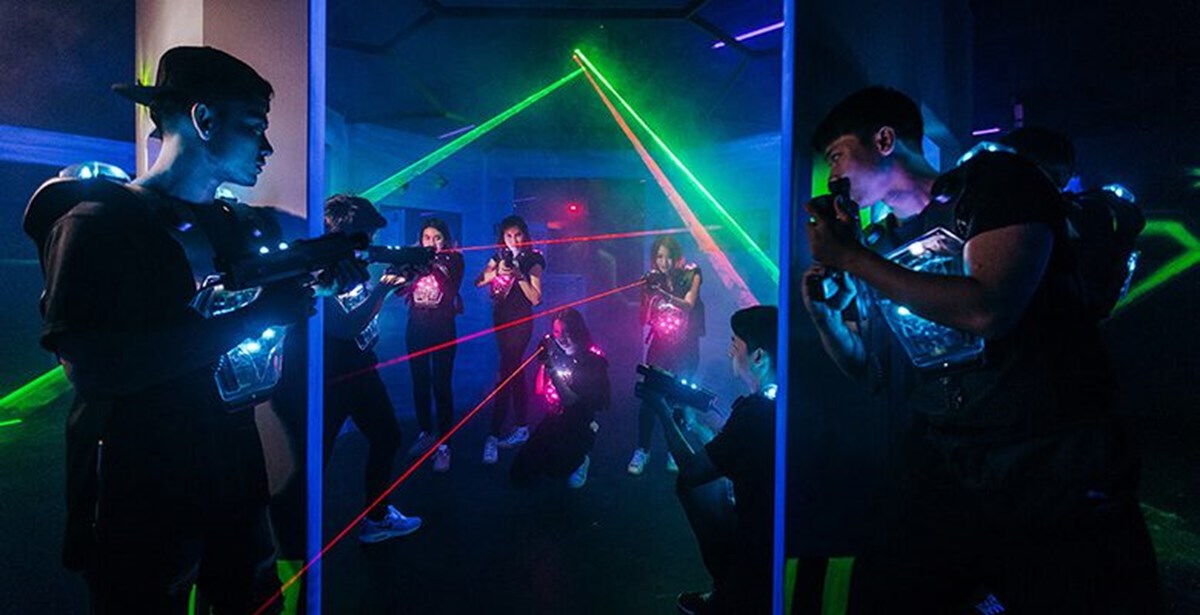 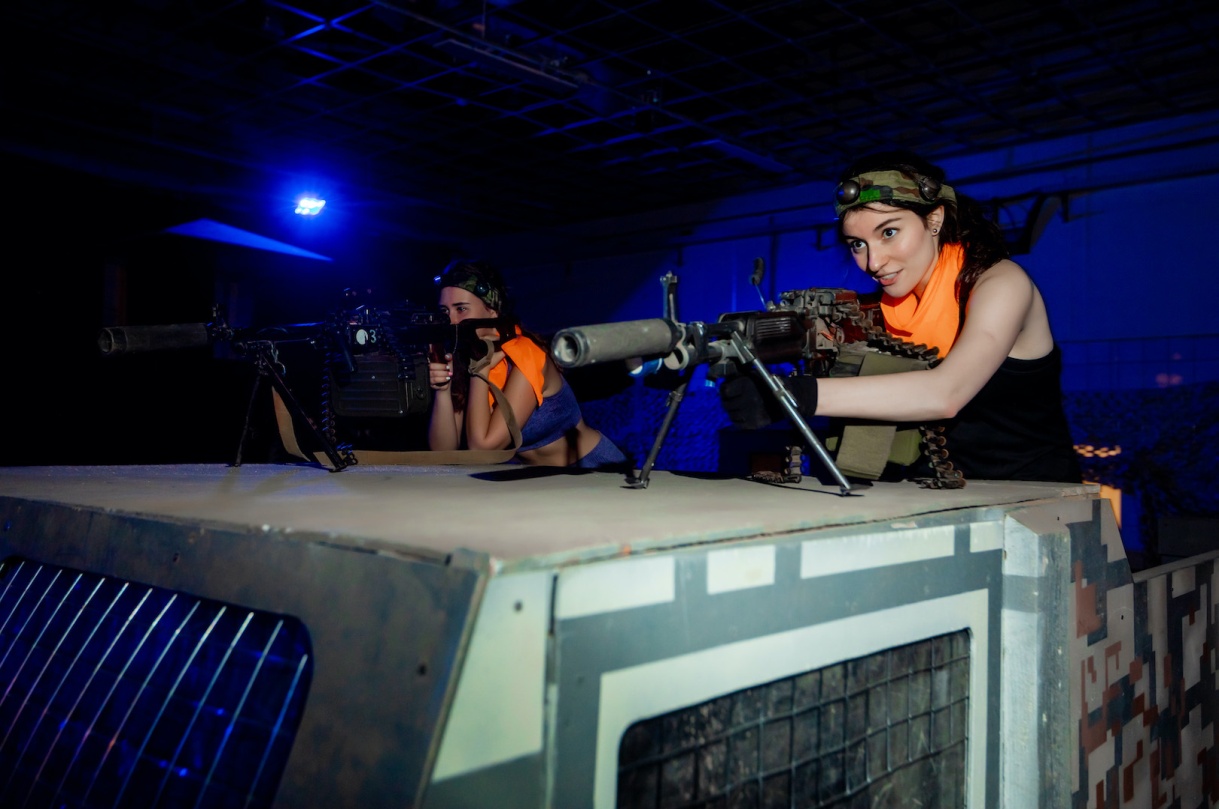 